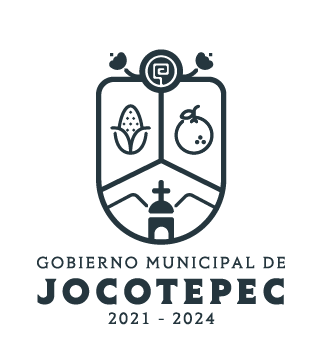 ¿Cuáles fueron las acciones proyectadas (obras, proyectos o programas) o Planeadas para este trimestre?Programa 3. Mejoramiento del Servicio de agua potable, alcantarillado y saneamiento.Programa 4. Conciencia del Agua.Resultados Trimestrales (Describir cuáles fueron los programas, proyectos, actividades y/o obras que se realizaron en este trimestre). ENERO 1.- MAYO 2023 COLOCACIÓN DE BOMBA EN EL MANANTIAL DE POTRERILLOS, MUNICIPIO DE JOCOTEPEC, JALISCO SUMINISTRO DE REDUCCIÓN BUSHIN 2 " A  4"  SUMINISTRO DE REDUCCIÓN BUSHIN 4" A 2 1/2 " Y  2 SUMINISTRO DE NIPLE DE 2 1/2 "BENEFICIARIOS: 1,400 PERSONAS2.- MAYO 2023 COLOCACIÓN DE BOMBA EN EL POZO DE POTRERILLOS, MUNICIPIO DE JOCOTEPEC, JALISCO 3.- MAYO 2023 MANTENIMIENTO DEL POZO JOSÉ SANTANA, MUNICIPIO DE JOCOTEPEC, JALISCO LIMPIEZA DE POZO PROFUNDO DESAZOLVE INICIAL, CEPILLADO, CUCHAREO Y PISTONEO, APLICACIÓN DE DISPERSOR DE ARCILLAS Y QUIMICOS ESPECIALIZADOS. CEPILLADO, CUCHAREO, PISTONEO Y DESAZOLVE FINAL.BENEFICIARIOS: 10,000 PERSONAS4.- MAYO 2023 REHABILITACIÓN DEL POZO JOSÉ SANTANA, MUNICIPIO DE JOCOTEPEC, JALISCO Montos (si los hubiera) del desarrollo de dichas actividades. ¿Se ajustó a lo presupuestado?SiEn que beneficia a la población o un grupo en específico lo desarrollado en este trimestre.Mejor servicio de suministro, tratamiento, cloración de agua potable y drenaje. Además de avanzar en la recaudación de ingresos con los avances de la actualización del padrón de usuarios.¿A qué programa de su POA pertenecen las acciones realizadas y a que Ejes del Plan Municipal de Desarrollo 2018-2024 se alinean?Programa 3. Mejoramiento del Servicio de agua potable, alcantarillado y saneamiento.Estrategia 1: Mediante la gestión, llevar a cabo programas y planes dirigidos a dar mantenimiento, restauración y construcción de líneas, plantas y servicios de agua potable y alcantarillado.Eje Rector 3: Servicios Públicos de CalidadPrograma 4. Conciencia del AguaEstrategia 2: Llevar a cabo un programa permanente de concientización del uso racional y eficiencia del agua.Eje Rector 3: Servicios Públicos de CalidadDe manera puntual basándose en la pregunta 2 (Resultados Trimestrales) y en su POA, llene la siguiente tabla, según el trabajo realizado este trimestre.SUMINISTRO DE BOMBA CENTRIFUGA MTB.CENT.ALTA.INOX.   12LPS12.5HP   3X230/460VSUMINISTRO DE PICHANCHA  4" SUMINISTRO DE RELEVADOR TÉRMICO 36-45  AMPSUMINISTRO DE NIPLE  DE 2"X 6"SUMINISTRO DE TEE DE 2" SUMINISTRO DE MATERIALES VARIOS ( 1 BRIDA DE 2 1/2 " ROSCADA  , 1 BRIDA  DE 2 " ROSCADA  Y 8 TORNILLOS  5/8  X 2 1/2" C/ TUERCAS) SERVICO DE GRUA HIDRAULICA, PARA REALIZAR EXTRACCION DE EQUIPO DE BOMBEO.SUMINISTRO DE BOMBA Y MOTOR SEMINUEVO CON UNA CAPACIDAD DE 30HPSUMINISTRO Y COLOCACION DE BIMETALICO 23-32 AMP MARCA SIEMENSSERVICIO DE CONEXIÓN A MUFA ELECTRICASERVICO DE GRUA HIDRAULICA, PARA REALIZAR INSTALACION DE EQUIPO DE BOMBEO EN EL POZO POTRERILLOSBENEFICIARIOS: 1,400 PERSONASSERVICO DE GRÚA HIDRÁULICA PARA REALIZAR CAMBIO DE EQUIPO Y AUMENTO DE COLUMNASUMINISTRO Y COLOCACIÓN DE BOMBA ALTAMIRA 20LPS P/ 60 HP AC/6" DES4"SUMINISTRO Y COLOCACIÓN DE CABLE PLANO SUMERGIBLE 3X1/0 1000VSUMINISTRO Y COLOCACIÓN DE TUBO DE ACERO NEGRO COPLE Y ROSCA 4" CED -40SERVICIO DE CONEXIÓN A MUFASERVICIO DE GRUA HIDRÁULICA PARA REALIZAR INSTALACION DE BOMBA NUEVA PUESTA EN MARCHA EN EL POZO JOSE SANTANABENEFICIARIOS: 10,000 PERSONAS5.- MAYO 2023 COLOCACIÓN DE BOMBA EN POZO LA VAQUITA, MUNICIPIO DE JOCOTEPEC, JALISCO EVENTO MASIVO EN EL MES MAYO 2023 DEL FESTIVAL CULTURA DEL AGUANºPROGRAMA O ACTIVIDAD POA 2022ACTIVIDAD NO CONTEMPLADA (Llenar esta columna solo en caso de existir alguna estrategia no prevista)Nº LINEAS DE ACCIÓN O ACTIVIDADES PROYECTADASNº LINEAS DE ACCIÓN O ACTIVIDADES REALIZADASRESULTADO(Actvs. realizadas/Actvs. Proyectadas*100)1Programa 3. Mejoramiento del Servicio de agua potable, alcantarillado y saneamiento.51 20%2Programa 4. Conciencia del Agua.9222%TOTAL21%